Путешествие по стране звуков. «Дружные звуки» Звук[Й'О]. Дорогие ребята! Сегодня мы снова отправляемся вместе с Ёжиком, Лисёнком и Мудрой Совой в путешествие по стране звуков. Игрушки готовы рассказать Вам новую историю. Но, сначала, вспомни и расскажи , каком звуке мы говорили на прошлом занятии?1.- Какие звуки она обозначает?- Что это за звук [Й] и какой буквой он обозначается?- Кто жил на островке в домике звука [Й]?- Расскажи, что случилось с Лисёнком после того, как он попробовал перепрыгнуть через речку?- Молодец! Теперь слушай историю.История про Ёжика, Лисёнка и Мудрую Сову. Друзья довели мокрого и испуганного Лисёнка до домика буквы Ё. Они усадили его на порог и стали успокаивать и успокаивать и подбадривать. Но, несмотря на все их попытки поднять настроение Лисёнку, он только дрожал и молча ёжился.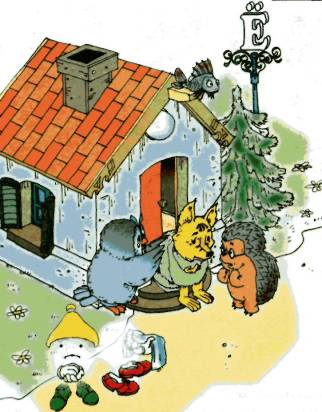 В конце концов Ëжик, будучи не в силах больше переносить страдания своего друга, воскликнул: «Если тебе плохо ,так пусть будет плохо и мне». И он тоже начал  ёжиться от холода.При этом у него получилось так забавно и смешно, что Лисëнок, глядя на него, перестал дрожать и даже улыбнулся.А тут хозяин дома и его друг  подоспели с теплым и пушистым полотенцем.«Надеюсь, ты получил хороший урок,-сказала Мудрая Сова, вытирая мокрого Лисенка._ И теперь будешь знать, что прежде чем что-то сделать, надо хорошенько подумать, по силам ли тебе это».-Отгадайте, какие звуки принесли полотенце Лисëнку, если с этих звуков начинаются слова: Ëжик, ёжиться, ëрш.-Сегодня мы поговорим о звуке[Й'О] ,(Ë)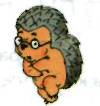 2.Картинка, где изображено, как Ёжик ёжится, обозначает звуки [Й'О]. Эти два звука вместе обозначаются одной буквой  Ë. Из каких двух звуков состоит звук [ЙО]? ([Й]и [О ]).И поэтому их называют «дружные звуки». Определите по башмакам звука [ЙО], какой он?(гласный)Как вы догадались, что этот звук гласный? (Гласные звуки обозначаются красным цветом). Покажи их на картинке. Объясните, почему звук [Й] дружит со звуком [ЙО]. (Потому что звук [Й] слышится в начале двойного звука [ЙО])Работа с рисунком.3. Назови картинки. В каких словах [Й'О] слышится в начале, в середине, в конце?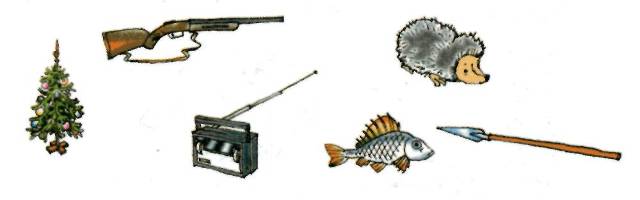 Чем отличаются звуки [О] и [Й’О]? Что общего можно сказать про эти звуки?4. Скажите с [Й’О] вместо [О]: он (ëн), ох (…), от (…), ом (…), фио (…), нео (…), тео (…), кяо (…), лао (…), вэо (…), буо (…).5.  Скажи с [Й'О] в начале или в конце слова: ...жик (ёжик), бель... (бельё), тво..., ...лка, мо..., е..., ...рш, чь... . Скажи слово без [Й'О]: бытьё (быть), мытьё, шитьё, литьё, битьё, нытьё, зверьё.  Скажи со словом «МЫ»: двое (мы вдвоём), трое; лить (мы льём), шить, дать, смеяться, встать.  Скажи со словом «ОН»:лить (он льёт), шить, давать, смеяться, вставать.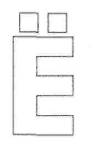 6.       Это буква Ё. Она обозначает дружные звуки       [Й’О]. Заштрихуйте эту букву красным карандашом. Объясните, почему вы заштриховали эту букву красным цветом?Прочитай слоги:ËЙËФËМËНËТËКËХ